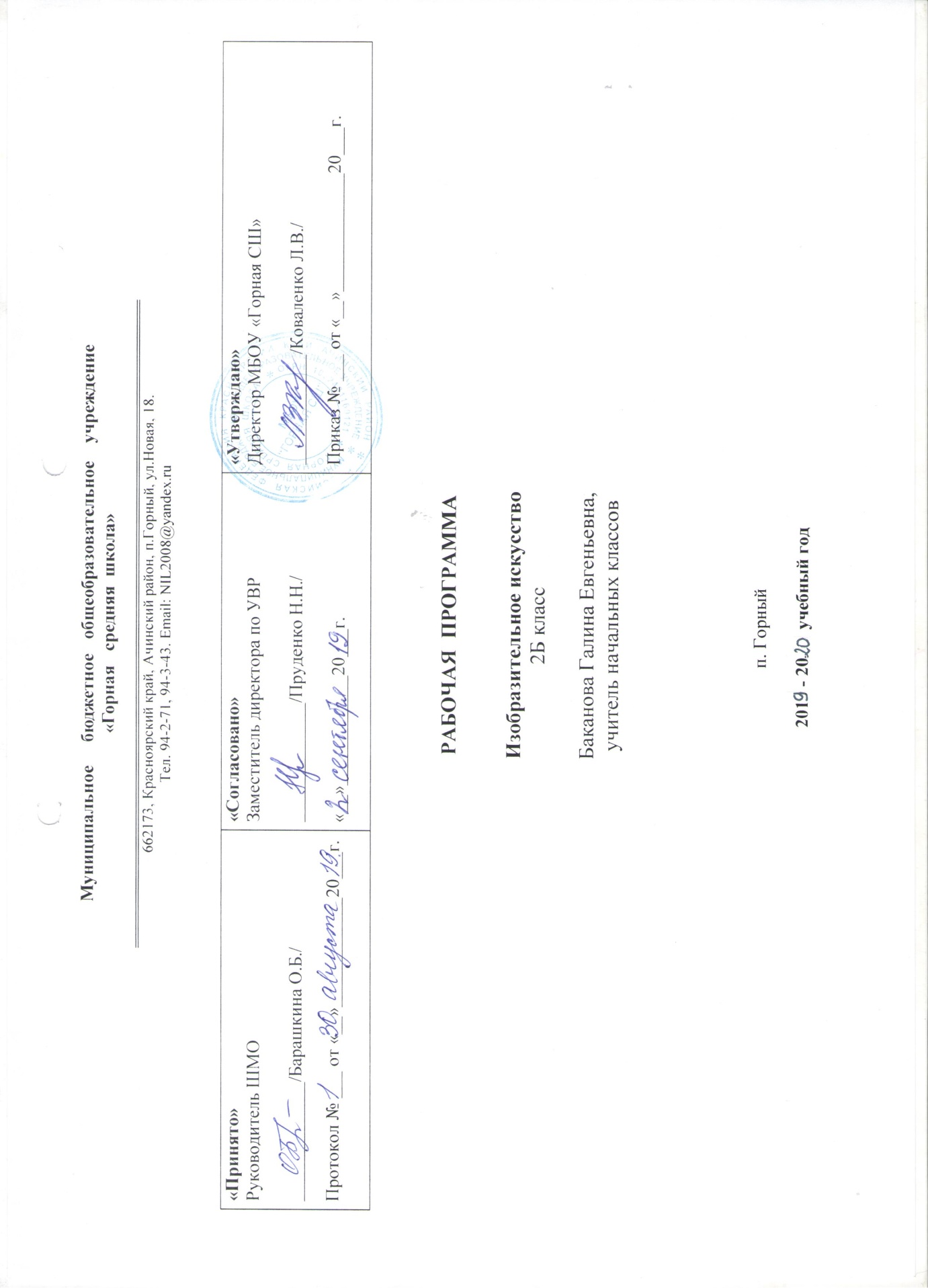 Пояснительная запискаРабочая программа составлена на основе:        -  требований федерального государственного образовательного стандарта начального общего образования,         - Основной образовательной программы начального общего образования  МБОУ «Горная СШ»,        -  авторской программы Л.Г. Савенковой, Е.А. Ермолинской  «Изобразительное искусство».    Целью уроков изобразительного искусства в начальной школе является формирование у детей целостного, гармоничного  восприятия мира, активизация самостоятельной творческой деятельности, развития интереса к природе и потребность в общении  с искусством; формирование духовных начал личности, воспитание эмоциональной отзывчивости и культуры восприятия произведений профессионального и народного (изобразительного) искусства; нравственных и эстетических чувств; любви к родной природе, своему народу, к многонациональной культуре.Задачи изучения предмета «Изобразительное искусство»:	- воспитание устойчивого интереса к изобразительному творчеству; уважение к культуре и искусству разных народов, обогащение нравственных качеств; способности проявления себя в искусстве; а также формирование художественных и эстетических предпочтений;	- развитие творческого потенциала ребенка в условиях активизации воображения и фантазии, способности к эмоционально-чувственному восприятию окружающего мира природы и произведений разных видов искусства; развитие желания привносить в окружающую действительность красоту; навыков сотрудничества в художественной деятельности;	- освоение разных видов пластических искусств: живописи, графики, декоративно-прикладного искусства, архитектуры и дизайна;- овладение выразительными средствами изобразительного искусства, языком графической грамоты и разными художественными материалами с опорой на возрастные интересы и предпочтения детей, их желания выразить в своем творчестве свои представления об окружающем мире;- развитие опыта художественного восприятия произведений искусства.         Система оценки достижения планируемых  результатов уровня знаний и умений учащихся реализует следующие функции: -    Социальную (позволяет установить соответствие личных достижений каждого ученика требованиям программы, познакомить учащихся и их родителей с направлениями и критериями оценивания успехов в учении, опираясь на результаты проверки; учесть все факторы, влияющие на учебно-познавательный процесс и уровень обученности ученика, чтобы наметить перспективу развития его индивидуальных возможностей); -    Воспитательную (учитель отслеживает динамику продвижения каждого ученика в обучении и развитии, а также сформированность его личных качеств; система проверочных и контрольных работ выполняет не только контролирующую , но и обучающую роль, вовлечение учащихся в оценочную деятельность снимает у них страх и тревожность, побуждая к решению задач различных видов и поиску ответов даже на сложные вопросы);-  Образовательную (учитель определяет уровень усвоения материала, анализирует успехи и просчёты, вносит коррективы в содержание и планирование учебного материала; каждый ученик, зная результат своей работы, знакомится с допущенными ошибками, осознаёт, что он уже умеет, а что ещё нужно повторить или доучить); -  Эмоционально-развивающую (эмоциональная реакция каждого ученика на полученный результат – радость, огорчение, безразличие - может укрепить его учебную мотивацию или породить неуверенность в себе и нежелание учиться дальше). Общая характеристика учебного предметаВ программе представлены три направления художественного развития учащихся. 1. Развитие дифференцированного зрения: перенос наблюдаемого в художественную форму (ИЗО и окружающий мир).  Освоение законов создания произведений искусства (композиция, форма, пространства) и средств художественной выразительности изобразительного искусства (цвет, свет, колорит, ритм, линия, пятно, объем, динамика, статика, силуэт). Формирование представлений о роли и значении ИЗО в жизни людей, знакомства с историей возникновения и развития ИЗО. Изобразительное искусство как выразитель истории человечества в художественных образах. 2.Развитие фантазии и воображения.  Воспитание творческой инициативы учащихся, развитие у них способности самостоятельно решать поставленную задачу, выражать себя  в каком-либо виде художественной деятельности. Развитие желания творить, формировать индивидуального чувства цвета, формы, умения организовывать пространство и выстроить композицию. Важное условие развития художественного образного мышления –вовлечение детей в творческую деятельность, знакомство с произведениями разных видов искусства. 3. Художественно-образное восприятие произведений изобразительного искусства (музейная педагогика). Систематическое развитие у детей сознательного подхода к восприятию эстетического в действительности и искусстве, а также к собственной творческой деятельности. Методическая основа преподавания предмета: -опора на практическую деятельность ребенка и возвышение еѐ до уровня творчества; -подход к преподаванию как живому, образному процессу, чутко реагирующему на внутренний мир ребенка, внешние социальные и культурные изменения; -проникновение в духовную, эстетическую, художественную природу искусства и в мир отношений человека и природы; - активизация проектных форм мышления как основы укрепления педагогических задач развития. Формы обучения:- индивидуальные;- парные;- групповые;- коллективные;- фронтальные.      Методы обучения:
- Словесные методы обучения - Исследовательский метод - Наглядные методы обучения 
- Практические методы обучения- Методы проблемного обучения;Описание места учебного предмета, курса в учебном планеВо втором  классе, в соответствии с Образовательной программой школы, на изучение предмета «Изобразительное искусство» отводится 34 часа в год (34 учебные недели по 1 часу в неделю)Описание ценностных ориентиров содержания учебного предмета            В основе содержания учебного предмета лежит системно-деятельностный подход, который предполагает формирование и развитие определенных качеств личности, что соответствует требованиям, предъявляемым к общему содержанию предмета:- воспитание толерантности и уважения к другим культурам и народным традициям;- развитие желания знакомиться с произведениями искусства и активно проявлять себя в творчестве (мотивация);- общекультурное и личностное развитие учащегося; формирование графической грамоты и учебных действий, обеспечивающих успешное усвоение содержание предмета (практика и восприятие);- воспитание познавательной культуры в разных видах изобразительной деятельности в соответствии с возрастными возможностями учащихся; духовно-нравственное  и интеллектуальное воспитание в условиях интегрированного обучения и полихудожественного  воспитания;- воспитание патриотических чувств, развитие желания осваивать национальные традиции;- развитие основ научных знаний об окружающей  действительности в искусстве, о взаимосвязях объектов;- совершенствование индивидуальных способностей;- формирование умения планировать свою деятельность и культуру труда; развитие эмоционально-ценностного восприятия произведений искусства, эстетического кругозора, эстетической культуры личности, интереса к художественной культуре; формирование умения оценивать с художественной точки зрения произведения искусства.Личностные, метапредметные и предметные результаты освоения предмета «Изобразительное искусство»Предметные результатыВтороклассник научится:   различать основные виды художественной деятельности (рисунок, живопись, скульптура, декоративно- прикладное искусство) и участвовать в художественно- творческой деятельности, используя различные художественные материалы и приемы работы с ними для передачи собственного замысла;   различать основные виды и жанры пластических искусств;   эмоционально - ценностно относиться к природе, человеку, обществу; различать и передавать в художественно- творческой деятельности характер, эмоциональное состояние и свое отношение к ним средствами художественного образного языка;   узнавать, воспринимать, описывать и эмоционально оценивать шедевры российского и мирового искусства, изображающие природу, человека, различные стороны окружающего мира и жизненных явлений;   приводить примеры одного- двух ведущих художественных музеев России и художественных музеев своего региона;   создавать простые композиции на заданную тему на плоскости и в пространстве;   использовать выразительные средства изобразительного искусства: композицию, форму, ритм, линию, цвет, объем, фактуру; различные художественные материалы для воплощения собственного художественно- творческого замысла;   различать основные составные, теплые и холодные цвета; использовать их для передачи художественного замысла в собственной учебно- творческой деятельности;   наблюдать, сравнивать, сопоставлять, анализировать пространственную форму предмета; изображать предметы различной формы; использовать простые формы для создания выразительных образов в живописи, скульптуре, графике, художественном конструировании;   использовать декоративные элементы, геометрические, растительные узоры для украшения своих изделий и предметов быта; использовать ритм и стилизацию форм для создания орнамента; передавать в собственной художественно- творческой деятельности специфику стилистики  произведений народных художественных промыслов в России;   выбирать художественные материалы, средства художественной выразительности для создания образов природы, человека, явлений и передачи своего отношения к ним; решать художественные задачи с опорой на правила перспективы; цветоведения, усвоенные способы действия.Второклассник получит возможность научиться:   воспринимать произведения изобразительного искусства, участвовать в обсуждении их содержания и выразительных средств, различать сюжет и содержание в знакомых произведениях;   видеть проявление прекрасного в произведениях искусства;   высказывать аргументированное суждение о художественных произведениях, изображающих природу и человека в различных эмоциональных состояниях;   пользоваться средствами выразительности языка живописи, графики, скульптуры, декоративно- прикладного искусства, художественного конструирования в собственной художественно- творческой деятельности; передавать разнообразные эмоциональные состояния, используя различные оттенки цвета, при создании живописных композиций на заданные темы;   моделировать новые формы,  различные ситуации путем трансформации известного, создавать новые образы природы, человека, фантастического существа и построек средствами изобразительного искусства;   видеть, чувствовать и изображать красоту и разнообразие природы, человека, зданий, предметов;   изображать пейзажи, натюрморты, выражая к ним свои отношения;   изображать многофигурные композиции на значимые жизненные темы и участвовать в коллективных работах на эти темы;   применять художественные умения, знания и представления о пластических искусствах для выполнения учебных и художественно- практических задач, использовать в творчестве различные ИКТ – средства.  Календарно-тематическое планирование с указанием основных видов учебной деятельности обучающихсяМатериально- техническое обеспечениеЭлектронно-программное обеспечение 1) компьютер;2) презентационное оборудование;3) презентации, видео- и аудиоматериалыУчебно-методический комплект:1.Изобразительное искусство: 2 класс: учебник для учащихся общеобразовательных учреждений / Л.Г. Савенкова, Е.Ф. Ермолинская. – 2 изд.,дораб. – М.: Вентана-Граф, 2012.2.Изобразительное искусство: 2 класс: рабочая тетрадь  для учащихся общеобразовательных учреждений / Л.Г. Савенкова, Е.Ф. Ермолинская. – 2 изд.,дораб. – М.: Вентана-Граф, 2013.3.Изобразительное искусство: 1-4 классы: методическое пособие для учителя / Л.Г. Савенкова, Н.В. Богданова. – М.:Вентана-Граф, 2010.Личностные УУДРегулятивные УУД Познавательные УУДКоммуникативные УУД1) иметь  представления о национальной культуре, о вкладе своего народа в культурное и художественное наследие мира;2) Интересоваться  и уважительно  относиться  к культурам разных народов, иному мнению, истории и культуре других народов;3) развивать свой творческий потенциал, активизировать воображение и фантазию;4) знать этические нормы и испытывать эстетические потребности, эмоционально-чувственного восприятия окружающего мира природы и произведений искусства; 5)испытывать  интерес к самостоятельной творческой деятельности; развивать  желания привносить в окружающую действительность красоту; сотрудничать с взрослыми и сверстниками в художественной деятельности.1. Самостоятельно организовывать свое рабочее место.2. Следовать режиму организации учебной и внеучебной деятельности.3. Определять цель учебной деятельности с помощью учителя и самостоятельно. 4. Определять план выполнения заданий на уроках, внеурочной деятельности, жизненных ситуациях под руководством учителя.5.  Соотносить выполненное задание  с образцом, предложенным учителем.6. Корректировать выполнение задания в дальнейшем.7. Оценка своего задания по следующим параметрам: легко выполнять, возникли сложности при выполнении.1. Ориентироваться в учебнике: определять умения, которые будут сформированы на основе изучения данного раздела; определять круг своего незнания. 2. Отвечать на простые  и сложные вопросы учителя, самим задавать вопросы, находить нужную информацию в учебнике.3. Сравнивать  и группировать предметы, объекты  по нескольким основаниям; находить закономерности; самостоятельно продолжать их по установленному правилу.  4. Подробно пересказывать прочитанное или прослушанное;  составлять простой план .5. Определять,  в каких источниках  можно  найти  необходимую информацию для  выполнения задания. 6. Находить необходимую информацию,  как в учебнике, так и в  словарях в учебнике.7. Наблюдать и делать самостоятельные   простые выводы1.Участвовать в диалоге; слушать и понимать других, высказывать свою точку зрения на события, поступки.2.Оформлять свои мысли в устной и письменной речи с учетом своих учебных и жизненных речевых ситуаций. 3.Читать вслух и про себя тексты учебников, других художественных и научно-популярных книг, понимать прочитанное. 4. Выполняя различные роли в группе, сотрудничать в совместном решении проблемы (задачи).№ п\пДатаДатаТема урокаТема урокаТема урокаТип урокаЭлементы содержанияЭлементы содержанияРезультатыРезультатыРезультатыРезультатыДеятельность учащихсяДеятельность учащихся№ п\пДатаДатаТема урокаТема урокаТема урокаТип урокаЭлементы содержанияЭлементы содержанияПредметныеЛичностныеЛичностныеМетапредметныеДеятельность учащихсяДеятельность учащихсяРазвитие дифференцированного зрения: перевод наблюдаемого в художественную формуРазвитие дифференцированного зрения: перевод наблюдаемого в художественную формуРазвитие дифференцированного зрения: перевод наблюдаемого в художественную формуРазвитие дифференцированного зрения: перевод наблюдаемого в художественную формуРазвитие дифференцированного зрения: перевод наблюдаемого в художественную формуРазвитие дифференцированного зрения: перевод наблюдаемого в художественную формуРазвитие дифференцированного зрения: перевод наблюдаемого в художественную формуРазвитие дифференцированного зрения: перевод наблюдаемого в художественную формуРазвитие дифференцированного зрения: перевод наблюдаемого в художественную формуРазвитие дифференцированного зрения: перевод наблюдаемого в художественную формуРазвитие дифференцированного зрения: перевод наблюдаемого в художественную формуРазвитие дифференцированного зрения: перевод наблюдаемого в художественную формуРазвитие дифференцированного зрения: перевод наблюдаемого в художественную формуРазвитие дифференцированного зрения: перевод наблюдаемого в художественную формуРазвитие дифференцированного зрения: перевод наблюдаемого в художественную форму1.6.096.09Что значит быть художником. Свободное рисование на тему «За лесами, за горами»Что значит быть художником. Свободное рисование на тему «За лесами, за горами»Урок вхождения в новую тему.Урок вхождения в новую тему. Наблюдение за природой: форма, фактура (поверхность), цвет, динамика, настроение. Наблюдение за природой: форма, фактура (поверхность), цвет, динамика, настроение.Формирование устойчивого интереса к изобразительному творчеству.Формирование устойчивого интереса к изобразительному творчеству.Развитие творческого потенциала  ребенка, активизация воображения и фантазии.Готовность слушать собеседника и поддерживать разговор об искусстве. Соотносить выполненное задание  с образцом, предложенным учителем. Корректировать выполнение задания в дальнейшем. Оценка своего задания по следующим параметрам: легко выполнять, возникли сложности при выполнении.Выполняя различные роли в группе, сотрудничать в совместном решении проблемы (задачи).Работа на плоскостиВыполнять работы различными  художественными материалами: гуашью, акварелью, карандашом,пастелью, тушью, пером, цветными мелками, с помощью аппликации.Наблюдать за разнообразием формы и цвета в природе (формы стволов и корней деревьев, снега на ветках, облаков в небе и др.). Создаватьэтюды, быстрые цветовые зарисовки наоснове впечатлений. Создавать свою коллективную пополняемую коллекцию фактур.Работа на плоскостиВыполнять работы различными  художественными материалами: гуашью, акварелью, карандашом,пастелью, тушью, пером, цветными мелками, с помощью аппликации.Наблюдать за разнообразием формы и цвета в природе (формы стволов и корней деревьев, снега на ветках, облаков в небе и др.). Создаватьэтюды, быстрые цветовые зарисовки наоснове впечатлений. Создавать свою коллективную пополняемую коллекцию фактур.2.13.0913.09Предметный мир. Фактура предметов.Снимаем отпечаток фактуры с предметов.«Ковер-самолет»Предметный мир. Фактура предметов.Снимаем отпечаток фактуры с предметов.«Ковер-самолет»Урок - исследованиеУрок - исследованиеПониманиособенностей процесса выбора художником образов, красок, средств выражения замысла, делаемый после наблюдений за изменениями цвета, пространства и формы в природе, в интерьере в зависимости от освящения, выражение чувств художника в художественном произведении через цвет и форму.Пониманиособенностей процесса выбора художником образов, красок, средств выражения замысла, делаемый после наблюдений за изменениями цвета, пространства и формы в природе, в интерьере в зависимости от освящения, выражение чувств художника в художественном произведении через цвет и форму.Индивидуальное чувство формы и цвета в изобразительном искусстве, сознательное использование цвета и формы в творческих работах.Индивидуальное чувство формы и цвета в изобразительном искусстве, сознательное использование цвета и формы в творческих работах.Развитие этических чувств и эстетических потребностей, эмоционально-чувственного восприятия окружающего мира природы и произведения искусства.Готовность слушать собеседника и поддерживать разговор об искусстве.Соотносить выполненное задание  с образцом, предложенным учителем. Корректировать выполнение задания в дальнейшем. Оценка своего задания по следующим параметрам: легко выполнять, возникли сложности при выполнении.Выполняя различные роли в группе, сотрудничать в совместном решении проблемы (задачи).Наблюдать, замечать и передавать изменения цвета, пространства и формы в природе в зависимости от освещения: солнечно, пасмурно.Выражать в картине свои чувства, вызванные состоянием природы, — радость, тревогу, грусть, горе, веселье, покой. Иметь представление о художественных средствах изображенияНаблюдать, замечать и передавать изменения цвета, пространства и формы в природе в зависимости от освещения: солнечно, пасмурно.Выражать в картине свои чувства, вызванные состоянием природы, — радость, тревогу, грусть, горе, веселье, покой. Иметь представление о художественных средствах изображения3.20.0920.09Снимаем отпечаток фактуры с предметов.«Живые листья»Снимаем отпечаток фактуры с предметов.«Живые листья»Урок – исследованиеУрок – исследованиеСоздание условий для понимания зависимости выбираемой цветовой гаммы от содержания темы.Создание условий для понимания зависимости выбираемой цветовой гаммы от содержания темы.Развитость коммуникативного и художественно-образного мышления детей в условиях полихудожествнного воспитания.Развитость коммуникативного и художественно-образного мышления детей в условиях полихудожествнного воспитания.Пробуждение и обогащение чувств ребенка, сенсорных способностей детей. Готовность слушать собеседника и поддерживать разговор об искусстве.Выполняя различные роли в группе, сотрудничать в совместном решении проблемы (задачи).Использовать в своих работах тёплую и холодную гаммы цвета.Определять зависимость выбираемой цветовой гаммы от содержания и замысла. Работа по представлению и воображениюИспользовать в своих работах тёплую и холодную гаммы цвета.Определять зависимость выбираемой цветовой гаммы от содержания и замысла. Работа по представлению и воображению4.27.0927.09Рисуем натюрмортРисуем натюрмортУрок изучения нового материала.Урок изучения нового материала.Освоение изобразительной плоскости. Формирование представления о соразмерности изображаемых объектов в композиции. Пропорции изображаемых предметов: размер, форма, материал, фактура, рефлекс. Композиционный центр, предметная плоскость. Изображение с натуры.Освоение изобразительной плоскости. Формирование представления о соразмерности изображаемых объектов в композиции. Пропорции изображаемых предметов: размер, форма, материал, фактура, рефлекс. Композиционный центр, предметная плоскость. Изображение с натуры.Способность воспринимать, понимать, переживать и ценить произведения изобразительного и других видов искусства.Способность воспринимать, понимать, переживать и ценить произведения изобразительного и других видов искусства.Воспитание интереса детей к самостоятельной творческой деятельности.Иметь рервоначальноепредставление о пространстве как о среде (всё существует, живет и развивается в определенной среде), о связи каждого предмета (слова, звука)с тем окружением в котором он находится.Выполняя различные роли в группе, сотрудничать в совместном решении проблемы (задачи).Изображать предметы с натуры и передавать в рисунке форму, фактуру, рефлекс. Использовать для передачи фактуры отпечатки с ткани, листьев и др. Иметь представление о цветовой гамме.Иметь представление о композиционном центре, предметной плоскости, первом и втором планах и находить их в работеИзображать предметы с натуры и передавать в рисунке форму, фактуру, рефлекс. Использовать для передачи фактуры отпечатки с ткани, листьев и др. Иметь представление о цветовой гамме.Иметь представление о композиционном центре, предметной плоскости, первом и втором планах и находить их в работе5.4.104.10Что могут рассказать вещи о своем хозяине. «Интерьер жилища сказочного героя»Что могут рассказать вещи о своем хозяине. «Интерьер жилища сказочного героя»Урок повторения и обобщения знаний.Урок повторения и обобщения знаний.Создание условий для понимания особенностей замкнутого пространства: цвет в пространстве в комнате и природе; возможность выражения в цвете настроения, звука, слова; цвет в пространстве природы и жизни.Создание условий для понимания особенностей замкнутого пространства: цвет в пространстве в комнате и природе; возможность выражения в цвете настроения, звука, слова; цвет в пространстве природы и жизни.Проявление эмоциональной отзывчивости, развитие фантазии и воображения друзейПроявление эмоциональной отзывчивости, развитие фантазии и воображения друзейРазвитие желания привносить в окружающую действительность красоту.Гармоничное восприятие мира, эмоциональная отзывчивость и культура восприятия произведений профессионального и народного искусства.Соотносить выполненное задание  с образцом, предложенным учителем. Корректировать выполнение задания в дальнейшем. Оценка своего задания по следующим параметрам: легко выполнять, возникли сложности при выполнении.Осваивать и изображать в рисунке замкнутое пространство.Участвовать в беседах о художниках, о произведениях, на которых изображён интерьерОсваивать и изображать в рисунке замкнутое пространство.Участвовать в беседах о художниках, о произведениях, на которых изображён интерьер6.11.1011.10Открытое пространство и архитектура «Я путешествую»Открытое пространство и архитектура «Я путешествую»Урок изучения нового материала.Урок изучения нового материала.Изучение явлений наглядной перспективы; размещение предметов в открытом пространстве природы.Изучение явлений наглядной перспективы; размещение предметов в открытом пространстве природы.Умение воспринимать изобразительное искусство и выражать свое отношение к художественному произведению.Умение воспринимать изобразительное искусство и выражать свое отношение к художественному произведению.Развитие навыков сотрудничества в художественной деятельности.Воспитание нравственных и эстетических чувств, любви к родной природе, своему народу, к многонациональной культуре.Гармоничное восприятие мира, эмоциональная отзывчивость и культура восприятия произведений профессионального и народного искусства.Выполняя различные роли в группе, сотрудничать в совместном решении проблемы (задачи).Передавать наглядную перспективу. Уметь размещать предметы в изображении открытого пространства. Передавать высокий и низкий горизонт, зрительное уменьшение удалённых предметов, использовать загораживаниеПередавать наглядную перспективу. Уметь размещать предметы в изображении открытого пространства. Передавать высокий и низкий горизонт, зрительное уменьшение удалённых предметов, использовать загораживание7.18.1018.10«Моя улица утром и вечером»«Моя улица утром и вечером»Комбинированный урок.Комбинированный урок.Выражение в живописи различных чувств и настроений через цвет.Выражение в живописи различных чувств и настроений через цвет.Способность воспринимать, понимать, переживать и ценить произведения изобразительного и других видов искусства.Способность воспринимать, понимать, переживать и ценить произведения изобразительного и других видов искусства.Пробуждение и обогащение чувств ребенка, сенсорных способностей детей.Гармоничное восприятие мира, эмоциональная отзывчивость и культура восприятия произведений профессионального и народного искусства.Выражать с помощью цвета различные чувства и настроения (задумчивость, восторг, волнение, ощущение волшебства, тайны), в том числе вызванные от встречи с природой, от наблюдений за природой (два состояния)Выражать с помощью цвета различные чувства и настроения (задумчивость, восторг, волнение, ощущение волшебства, тайны), в том числе вызванные от встречи с природой, от наблюдений за природой (два состояния)8.25.1025.10«Дом и окружающий его мир природы»«Дом и окружающий его мир природы»Урок – игра.Урок – игра.Создание условий для понимания особенностей архитектуры в открытом природном пространстве. Линия горизонта, первый второй планы.Создание условий для понимания особенностей архитектуры в открытом природном пространстве. Линия горизонта, первый второй планы.Использование в собственных творческих работах цветовых фантазий, форм, объемов, ритмов, композиционных решений и образцов.Использование в собственных творческих работах цветовых фантазий, форм, объемов, ритмов, композиционных решений и образцов.Формирование интереса и уважительного отношения к культурам разных народов, иному мнению, истории и культуры других народов.Понимание связи народного искусства с окружающей природой, климатом, ландшафтом, традициями и особенностями региона; представлений об освоении человеком пространства Земли.Выполняя различные роли в группе, сотрудничать в совместном решении проблемы (задачи).Представлять и объяснять, почему у каждого народа своё природное пространство и своя архитектура: изба, хата, юрта, яранга и др.Участвовать в беседах, исследованиях.Находить в Интернете пейзажи, характерные для разных стран, и образцы народной архитектуры.Создавать свою коллекцию изображений и фотографий народной архитектурыПредставлять и объяснять, почему у каждого народа своё природное пространство и своя архитектура: изба, хата, юрта, яранга и др.Участвовать в беседах, исследованиях.Находить в Интернете пейзажи, характерные для разных стран, и образцы народной архитектуры.Создавать свою коллекцию изображений и фотографий народной архитектуры9.8.118.11«Куда ты, тропинка, меня привела»«Куда ты, тропинка, меня привела»Урок - путешествиеУрок - путешествиеСоздание условий для осознания красоты и необычного в природе.  Своеобразие и красота сельского пейзажа.Создание условий для осознания красоты и необычного в природе.  Своеобразие и красота сельского пейзажа.Способность воспринимать, понимать, переживать и ценить произведения изобразительного и других видов искусства.Способность воспринимать, понимать, переживать и ценить произведения изобразительного и других видов искусства.Развитие творческого потенциала  ребенка, активизация воображения и фантазии.Умение и готовность слушать собеседника и поддерживать разговор об искусстве.Соотносить выполненное задание  с образцом, предложенным учителем. Корректировать выполнение задания в дальнейшем. Оценка своего задания по следующим параметрам: легко выполнять, возникли сложности при выполнении.Создавать этюды, зарисовки, композиции по теме.Изображать по представлению и по наблюдению человека в движении кистью от пятна без предварительного прорисовывания.Создавать композиции с изображением человекаСоздавать этюды, зарисовки, композиции по теме.Изображать по представлению и по наблюдению человека в движении кистью от пятна без предварительного прорисовывания.Создавать композиции с изображением человека10.15.1115.11«Сказочное пространство»«Сказочное пространство»Комбинированный урок.Комбинированный урок.Освоение окружающего пространства как среды, в которой все предметы существуют в тесной взаимосвязи. Человек в архитектурной среде.Освоение окружающего пространства как среды, в которой все предметы существуют в тесной взаимосвязи. Человек в архитектурной среде.Использование в собственных творческих работах цветовых фантазий, форм, объемов, ритмов, композиционных решений и образцов.Использование в собственных творческих работах цветовых фантазий, форм, объемов, ритмов, композиционных решений и образцов.Развитие этических чувств и эстетических потребностей, эмоционально-чувственного восприятия окружающего мира природы и произведения искусства.Понимание связи народного искусства с окружающей природой, климатом, ландшафтом, традициями и особенностями региона; представлений об освоении человеком пространства Земли.Умение и готовность слушать собеседника и поддерживать разговор об искусстве.Соотносить выполненное задание  с образцом, предложенным учителем. Корректировать выполнение задания в дальнейшем. Оценка своего задания по следующим параметрам: легко выполнять, возникли сложности при выполнении.Отображать в рисунке и живописной работе свои наблюдения за состоянием и настроением в природе.Использовать в работе разнообразные художественные материалы (графика, живопись, аппликация). Передавать в рисунке планы, композиционный центр, динамику, контраст и нюанс цвета и формы.Осваивать возможности компьютерной графики (линия, пятно, композиция)Отображать в рисунке и живописной работе свои наблюдения за состоянием и настроением в природе.Использовать в работе разнообразные художественные материалы (графика, живопись, аппликация). Передавать в рисунке планы, композиционный центр, динамику, контраст и нюанс цвета и формы.Осваивать возможности компьютерной графики (линия, пятно, композиция)11.22.1122.11«Город на сказочной плате»«Город на сказочной плате»Урок – фантазия.Урок – фантазия.Освоение пространства предметной среды в архитектуре(замкнутое пространство).Освоение пространства предметной среды в архитектуре(замкнутое пространство).Проявление эмоциональной отзывчивости, развитие фантазии и воображения друзейПроявление эмоциональной отзывчивости, развитие фантазии и воображения друзейПробуждение и обогащение чувств ребенка, сенсорных способностей детей.Понимание связи народного искусства с окружающей природой, климатом, ландшафтом, традициями и особенностями региона; представлений об освоении человеком пространства Земли.Умение и готовность слушать собеседника и поддерживать разговор об искусстве.Соотносить выполненное задание  с образцом, предложенным учителем. Корректировать выполнение задания в дальнейшем. Оценка своего задания по следующим параметрам: легко выполнять, возникли сложности при выполнении.Работа в объёме и пространствеНаблюдать и осваивать окружающее пространство как среду, в которой все предметы существуют в тесной взаимосвязи. Использовать готовые геометрические формы (коробки, упаковки) для создания интерьера комнатыРабота в объёме и пространствеНаблюдать и осваивать окружающее пространство как среду, в которой все предметы существуют в тесной взаимосвязи. Использовать готовые геометрические формы (коробки, упаковки) для создания интерьера комнаты12.29.1129.11«Комната сказочного героя»«Комната сказочного героя»Урок повторения и обобщения знаний.Урок повторения и обобщения знаний.Осознание равновесия в композиции. Объемно-пространственная композиция.Осознание равновесия в композиции. Объемно-пространственная композиция.Овладение выразительными особенностями языка пластических искусств (живописи, графики, декоративно-прикладного искусства, архитектуры и дизайна).Овладение выразительными особенностями языка пластических искусств (живописи, графики, декоративно-прикладного искусства, архитектуры и дизайна).Воспитание интереса детей к самостоятельной творческой деятельности.Умение и готовность слушать собеседника и поддерживать разговор об искусстве.Выполняя различные роли в группе, сотрудничать в совместном решении проблемы (задачи).Работа в объёме и пространствеНаблюдать и осваивать окружающее пространство как среду, в которой все предметы существуют в тесной взаимосвязи. Использовать готовые геометрические формы (коробки, упаковки) для создания интерьера комнатыРабота в объёме и пространствеНаблюдать и осваивать окружающее пространство как среду, в которой все предметы существуют в тесной взаимосвязи. Использовать готовые геометрические формы (коробки, упаковки) для создания интерьера комнаты13.6.126.12Проект «Детская площадка»Проект «Детская площадка»Урок – проект.Урок – проект.Знакомство с понятием «архитектурный проект». Знакомство с различными композиционными решениями объемно-пространственной композиции. Использование оригинальных конструктивных форм.Знакомство с понятием «архитектурный проект». Знакомство с различными композиционными решениями объемно-пространственной композиции. Использование оригинальных конструктивных форм.Развитость коммуникативного и художественно-образного мышления детей в условиях полихудожествнного воспитания.Развитость коммуникативного и художественно-образного мышления детей в условиях полихудожествнного воспитания.Развитие желания привносить в окружающую действительность красоту.Способность оригинально мыслить и самостоятельно решать творческие задачи.Выполняя различные роли в группе, сотрудничать в совместном решении проблемы (задачи).Иметь представление об архитектурном проекте. Создавать свой архитектурный проект. Иметь представление о связи архитектурных элементов. Передавать в работе соответствие формы проекта его содержанию.Создавать свой проект детской площадки в природном ландшафтеИметь представление об архитектурном проекте. Создавать свой архитектурный проект. Иметь представление о связи архитектурных элементов. Передавать в работе соответствие формы проекта его содержанию.Создавать свой проект детской площадки в природном ландшафте14.13.1213.12Волшебство искусства. «Мой первый кукольный театр»Волшебство искусства. «Мой первый кукольный театр»Урок вхождения в новую тему.Урок вхождения в новую тему.Понимание связи образов народной игрушки с темами и характером народных сказок. Авторская мягкая игрушка. Персонажи кукольных спектаклей. С. Образцов и его кукольный театр в Москве.Понимание связи образов народной игрушки с темами и характером народных сказок. Авторская мягкая игрушка. Персонажи кукольных спектаклей. С. Образцов и его кукольный театр в Москве.Умение воспринимать изобразительное искусство и выражать свое отношение к художественному произведению.Умение воспринимать изобразительное искусство и выражать свое отношение к художественному произведению.Развитие навыков сотрудничества в художественной деятельности.Освоение выразительных особенностей языка разных искусств, развитие интереса к различным видам искусства.Выполняя различные роли в группе, сотрудничать в совместном решении проблемы (задачи).Замечать и передавать своеобразие 
и красоту городского и сельского пейзажа.Работать на принципах сотворчества в коллективной деятельности.Использовать цветную бумагу, готовые геометрические формы (упаковки, коробки), пластмассовые бутылки, бумажную пластикуЗамечать и передавать своеобразие 
и красоту городского и сельского пейзажа.Работать на принципах сотворчества в коллективной деятельности.Использовать цветную бумагу, готовые геометрические формы (упаковки, коробки), пластмассовые бутылки, бумажную пластику15.20.1220.12«Фантастический замок»«Фантастический замок»Урок изучения нового материала.Урок изучения нового материала.Создание условий для осознания выразительных средств декоративно-прикладного искусства. Декоративная композиция.Создание условий для осознания выразительных средств декоративно-прикладного искусства. Декоративная композиция.Способность воспринимать, понимать, переживать и ценить произведения изобразительного и других видов искусства.Способность воспринимать, понимать, переживать и ценить произведения изобразительного и других видов искусства.Пробуждение и обогащение чувств ребенка, сенсорных способностей детей.Испытывать интерес к искусству разных стран и народов.Соотносить выполненное задание  с образцом, предложенным учителем. Корректировать выполнение задания в дальнейшем. Оценка своего задания по следующим параметрам: легко выполнять, возникли сложности при выполнении.Замечать и передавать своеобразие 
и красоту городского и сельского пейзажа.Работать на принципах сотворчества в коллективной деятельности.Использовать цветную бумагу, готовые геометрические формы (упаковки, коробки), пластмассовые бутылки, бумажную пластикуЗамечать и передавать своеобразие 
и красоту городского и сельского пейзажа.Работать на принципах сотворчества в коллективной деятельности.Использовать цветную бумагу, готовые геометрические формы (упаковки, коробки), пластмассовые бутылки, бумажную пластику16.10.0110.01«Фантазии снежинок»«Фантазии снежинок»Урок закрепления знанийУрок закрепления знанийСоздание условий для осознания симметрии в декоративно-прикладном искусстве.Создание условий для осознания симметрии в декоративно-прикладном искусстве.Индивидуальное чувство формы и цвета в изобразительном искусстве, сознательное использование цвета и формы в творческих работах.Индивидуальное чувство формы и цвета в изобразительном искусстве, сознательное использование цвета и формы в творческих работах.Развитие навыков сотрудничества в художественной деятельности.Уметь продуктивно мыслить, способность оригинально мыслить и самостоятельно решать творческие задачи.Соотносить выполненное задание  с образцом, предложенным учителем. Корректировать выполнение задания в дальнейшем. Оценка своего задания по следующим параметрам: легко выполнять, возникли сложности при выполнении.Понимать особенности декоративной композиции. Применять в работе симметрию, стилизацию форм и цвета Конструировать исоздавать симметричные изделия путём складывания бумаги, способами примакивания и вырезания из бумаги. Украшать аппликацией, росписью, узором с учётом формы изделия и его назначения.Выполнять композиции без конкретного изображения в технике компьютерной графики с использованием трёх-четырёх цветов (передача симметрии, линии, пятна)Понимать особенности декоративной композиции. Применять в работе симметрию, стилизацию форм и цвета Конструировать исоздавать симметричные изделия путём складывания бумаги, способами примакивания и вырезания из бумаги. Украшать аппликацией, росписью, узором с учётом формы изделия и его назначения.Выполнять композиции без конкретного изображения в технике компьютерной графики с использованием трёх-четырёх цветов (передача симметрии, линии, пятна)17.17.0117.01«Подражание мастеру. Лепим игрушки»«Подражание мастеру. Лепим игрушки»Урок повторения и обобщения знаний.Урок повторения и обобщения знаний.Создание условий для осознания формы предмета и его назначение в декоративно-прикладном искусстве. Выразительность народной глиняной и деревянной игрушки вразных регионов России.Создание условий для осознания формы предмета и его назначение в декоративно-прикладном искусстве. Выразительность народной глиняной и деревянной игрушки вразных регионов России.Сформированность представлений о видах пластических искусств, об их специфики.Сформированность представлений о видах пластических искусств, об их специфики.Формирование понятия и представления о национальной культуре, о вкладе своего народа в культурное наследие мира.Уметь продуктивно мыслить, способность оригинально мыслить и самостоятельно решать творческие задачи.Соотносить выполненное задание  с образцом, предложенным учителем. Корректировать выполнение задания в дальнейшем. Оценка своего задания по следующим параметрам: легко выполнять, возникли сложности при выполнении.Находить и объяснять связь образов народной игрушки с темами и персонажами сказок.Использовать выразительные средства декоративно-прикладного искусства.
Создавать композиции (лепка из пластилина). Украшать вылепленных героев разнообразными декоративными элементами; использовать для украшения разные материалы: бусинки, стеклярус, пуговицы и др.Уметь проводить коллективные исследованияНаходить и объяснять связь образов народной игрушки с темами и персонажами сказок.Использовать выразительные средства декоративно-прикладного искусства.
Создавать композиции (лепка из пластилина). Украшать вылепленных героев разнообразными декоративными элементами; использовать для украшения разные материалы: бусинки, стеклярус, пуговицы и др.Уметь проводить коллективные исследованияРазвитие фантазии и воображенияРазвитие фантазии и воображенияРазвитие фантазии и воображенияРазвитие фантазии и воображенияРазвитие фантазии и воображенияРазвитие фантазии и воображенияРазвитие фантазии и воображенияРазвитие фантазии и воображенияРазвитие фантазии и воображенияРазвитие фантазии и воображенияРазвитие фантазии и воображенияРазвитие фантазии и воображенияРазвитие фантазии и воображенияРазвитие фантазии и воображенияРазвитие фантазии и воображения18.24.0124.01О чем и как рассказывает искусство? Художественно-выразительные средства. «Заколдованный лес»О чем и как рассказывает искусство? Художественно-выразительные средства. «Заколдованный лес»Урок вхождения в новую тему.Урок вхождения в новую тему.Создание условий для создания композиций по описанию литературных произведений. Сочинение-условие развития фантазии и воображения.Создание условий для создания композиций по описанию литературных произведений. Сочинение-условие развития фантазии и воображения.Проявление эмоциональной отзывчивости, развитие фантазии и воображения друзейПроявление эмоциональной отзывчивости, развитие фантазии и воображения друзейРазвитие творческого потенциала  ребенка, активизация воображения и фантазии.Умение и готовность слушать собеседника и поддерживать разговор об искусстве.Соотносить выполненное задание  с образцом, предложенным учителем. Корректировать выполнение задания в дальнейшем. Оценка своего задания по следующим параметрам: легко выполнять, возникли сложности при выполнении.Декоративно-прикладная деятельность
Использовать в работе различные композиционные решения (вертикальный, горизонтальный формат).
Понимать и применять в работе равновесие в композиции, контраст крупных и мелких форм в объёме. Овладевать основами декоративной композиции.Использовать в работе природный материал (трава, цветы). Цветная бумага, аппликация19.31.0131.01О чем говорят на картине цвета?«Настроение»«Зимние игры»«Из теплой комнаты смотрю на падающий снег»О чем говорят на картине цвета?«Настроение»«Зимние игры»«Из теплой комнаты смотрю на падающий снег»Урок - исследованиеУрок - исследованиеСоздание условий для выполнения композиций на передачу настроения, впечатления, полученных от чтения сказки, отрывков литературных произведений, поэзии.Создание условий для выполнения композиций на передачу настроения, впечатления, полученных от чтения сказки, отрывков литературных произведений, поэзии.Овладение выразительными особенностями языка пластических искусств (живописи, графики, декоративно-прикладного искусства, архитектуры и дизайна).Овладение выразительными особенностями языка пластических искусств (живописи, графики, декоративно-прикладного искусства, архитектуры и дизайна).Развитие этических чувств и эстетических потребностей, эмоционально-чувственного восприятия окружающего мира природы и произведения искусства.Способность откликаться на происходящее в мире, в ближайшем окружении, формирование представлений о цикличности и ритме в жизни и природе.Выполняя различные роли в группе, сотрудничать в совместном решении проблемы (задачи).Перевоплощать литературно-сказочные и образно-цветовые словесные описания и музыкальные образы в зрительно-цветовые образы207.027.02Учимся рисовать с натуры. «Разговор двух предметов».Учимся рисовать с натуры. «Разговор двух предметов».Комбинированный урок.Комбинированный урок.Формирование представлений о пространственном изображении.Формирование представлений о пространственном изображении.Способность воспринимать, понимать, переживать и ценить произведения изобразительного и других видов искусства.Способность воспринимать, понимать, переживать и ценить произведения изобразительного и других видов искусства.Пробуждение и обогащение чувств ребенка, сенсорных способностей детей.Способность откликаться на происходящее в мире, в ближайшем окружении, формирование представлений о цикличности и ритме в жизни и природе.Выполняя различные роли в группе, сотрудничать в совместном решении проблемы (задачи).Перевоплощать литературно-сказочные и образно-цветовые словесные описания и музыкальные образы в зрительно-цветовые образы21.14.0214.02«Моя мама»«Моя мама»Комбинированный урок.Комбинированный урок.Формирование навыка рисования с натуры.Формирование навыка рисования с натуры.Использование в собственных творческих работах цветовых фантазий, форм, объемов, ритмов, композиционных решений и образцов.Использование в собственных творческих работах цветовых фантазий, форм, объемов, ритмов, композиционных решений и образцов.Воспитание интереса детей к самостоятельной творческой деятельности.Освоение выразительных особенностей языка разных искусств, развитие интереса к различным видам искусства.Активное использование речевых, музыкальных, знаково-символических средств, информационных и коммуникационных технологий в решении творческих коммуникативных и познавательных задач; саморазвитие и самовыражение.Рисование по памяти 22.21.0221.02«Карнавальные маски»«Карнавальные маски»Комбинированный урок.Комбинированный урок.Понимание, что такое бумажная пластика. Художественное конструирование несложных форм предметов.Понимание, что такое бумажная пластика. Художественное конструирование несложных форм предметов.Использование в собственных творческих работах цветовых фантазий, форм, объемов, ритмов, композиционных решений и образцов.Использование в собственных творческих работах цветовых фантазий, форм, объемов, ритмов, композиционных решений и образцов.Развитие желания привносить в окружающую действительность красоту.Освоение выразительных особенностей языка разных искусств, развитие интереса к различным видам искусства.Активное использование речевых, музыкальных, знаково-символических средств, информационных и коммуникационных технологий в решении творческих коммуникативных и познавательных задач; саморазвитие и самовыражение.
Конструировать несложные формы предметов в технике бумажной пластики.Применять созданные игрушки в театральном и кукольном представлении23.28.0228.02Графическая иллюстрация к любимой сказке. «Огниво»Графическая иллюстрация к любимой сказке. «Огниво»Комбинированный урок.Комбинированный урок.Перенесение реальных предметов в условно-графическое изображение. Плоскостная или глубинно-пространственная композицияПеренесение реальных предметов в условно-графическое изображение. Плоскостная или глубинно-пространственная композицияИспользование изобразительных, поэтических и музыкальных образов при создании театрализованных композиций, художественных событий, импровизаций по мотивам разных видов искусства.Использование изобразительных, поэтических и музыкальных образов при создании театрализованных композиций, художественных событий, импровизаций по мотивам разных видов искусства.Развитие навыков сотрудничества в художественной деятельности.Освоение способов решения проблем поискового характера.Целостное, гармоничное восприятия мира, воспитание эмоциональной отзывчивостиСоотносить выполненное задание  с образцом, предложенным учителем. Корректировать выполнение задания в дальнейшем. Оценка своего задания по следующим параметрам: легко выполнять, возникли сложности при выполнении.Выполняя различные роли в группе, сотрудничать в совместном решении проблемы (задачи).Стилизация и обобщение. Передача музыкальных, песенных, литературно-сказочных и образно-цветовых словесных описаний в зрительных образах24.06.0306.03«Черно-белая планета» (контраст)«Черно-белая планета» (контраст)Комбинированный урок.Комбинированный урок.Выполнение коллективной объемно-пространственной композицииВыполнение коллективной объемно-пространственной композицииУмение воспринимать изобразительное искусство и выражать свое отношение к художественному произведению.Умение воспринимать изобразительное искусство и выражать свое отношение к художественному произведению.Развитие навыков сотрудничества в художественной деятельности.Освоение способов решения проблем поискового характера.Целостное, гармоничное восприятия мира, воспитание эмоциональной отзывчивостиСоотносить выполненное задание  с образцом, предложенным учителем. Корректировать выполнение задания в дальнейшем. Оценка своего задания по следующим параметрам: легко выполнять, возникли сложности при выполнении.Выполняя различные роли в группе, сотрудничать в совместном решении проблемы (задачи).Стилизация и обобщение. Передача музыкальных, песенных, литературно-сказочных и образно-цветовых словесных описаний в зрительных образах25.13.0313.03«Тучки небесные» (пятно и тон как средства выразительности)«Тучки небесные» (пятно и тон как средства выразительности)Комбинированный урок.Комбинированный урок.Стилизация и обобщение. Передача музыкальных, песенных, литературно-сказочных и образно-цветовых, словесных описаний в зрительные образы.Стилизация и обобщение. Передача музыкальных, песенных, литературно-сказочных и образно-цветовых, словесных описаний в зрительные образы.Проявление эмоциональной отзывчивости, развитие фантазии и воображения друзейПроявление эмоциональной отзывчивости, развитие фантазии и воображения друзейПробуждение и обогащение чувств ребенка, сенсорных способностей детей.Способность оригинально мыслить и самостоятельно решать творческие задачи.Способность оригинально мыслить и самостоятельно решать творческие задачи.Соотносить выполненное задание  с образцом, предложенным учителем. Корректировать выполнение задания в дальнейшем. Оценка своего задания по следующим параметрам: легко выполнять, возникли сложности при выполнении.Понимать особенности декоративной композиции. Применять в работе симметрию, стилизацию форм и цвета Конструировать исоздавать симметричные изделия путём складывания бумаги, способами примакивания и вырезания из бумаги. Украшать аппликацией, росписью, узором с учётом формы изделия и его назначения.Выполнять композиции без конкретного изображения в технике компьютерной графики с использованием трёх-четырёх цветов (передача симметрии, линии, пятна)26.20.0320.03Штрих как средство выразительности в графике. «вальс».Штрих как средство выразительности в графике. «вальс».Комбинированный урок.Комбинированный урок.Восприятие настроений, заложенных в музыкальных и литературных произведений и произведениях народного искусства.Восприятие настроений, заложенных в музыкальных и литературных произведений и произведениях народного искусства.Использование в собственных творческих работах цветовых фантазий, форм, объемов, ритмов, композиционных решений и образцов.Использование в собственных творческих работах цветовых фантазий, форм, объемов, ритмов, композиционных решений и образцов.Развитие желания привносить в окружающую действительность красоту.Способность оригинально мыслить и самостоятельно решать творческие задачи.Способность оригинально мыслить и самостоятельно решать творческие задачи.Соотносить выполненное задание  с образцом, предложенным учителем. Корректировать выполнение задания в дальнейшем. Оценка своего задания по следующим параметрам: легко выполнять, возникли сложности при выполнении.Понимать особенности декоративной композиции. Применять в работе симметрию, стилизацию форм и цвета Конструировать исоздавать симметричные изделия путём складывания бумаги, способами примакивания и вырезания из бумаги. Украшать аппликацией, росписью, узором с учётом формы изделия и его назначения.Выполнять композиции без конкретного изображения в технике компьютерной графики с использованием трёх-четырёх цветов (передача симметрии, линии, пятна)27.03.0403.04«Ветер на равнине»«Ветер на равнине»Урок повторения и обобщения знаний.Урок повторения и обобщения знаний.Осмысление впечатлений ребенка от услышанного в музыке, в стихе, в художественном слове и народной речи.Осмысление впечатлений ребенка от услышанного в музыке, в стихе, в художественном слове и народной речи.Овладение выразительными особенностями языка пластических искусств (живописи, графики, декоративно-прикладного искусства, архитектуры и дизайна).Овладение выразительными особенностями языка пластических искусств (живописи, графики, декоративно-прикладного искусства, архитектуры и дизайна).Воспитание интереса детей к самостоятельной творческой деятельности.Способность оригинально мыслить и самостоятельно решать творческие задачи.Соотносить выполненное задание  с образцом, предложенным учителем. Корректировать выполнение задания в дальнейшем. Оценка своего задания по следующим параметрам: легко выполнять, возникли сложности при выполнении.Выполняя различные роли в группе, сотрудничать в совместном решении проблемы (задачи).Понимать и передавать свои впечатления  (в графике, цвете или форме) от услышанного, увиденного, прочитанного — в музыке, в стихе, художественном слове и народной речи. Выполнять упражнения на цветовое восприятие звука (например, ноты до, ре, ми, фа, соль, ля, си можно изобразить в цвете так: красный, оранжевый, жёлтый, зелёный, голубой, синий, фиолетовый). Проведение музыкально-цветовых игр28.10.0410.04Передаем движение в аппликации. Коллективная работа «на переменке»Передаем движение в аппликации. Коллективная работа «на переменке»Урок – проект.Урок – проект.Развитие способности улавливать взаимосвязь между цветом, звуком, движением Развитие способности улавливать взаимосвязь между цветом, звуком, движением Развитость коммуникативного и художественно-образного мышления детей в условиях полихудожествнного воспитания.Развитость коммуникативного и художественно-образного мышления детей в условиях полихудожествнного воспитания.Развитие навыков сотрудничества в художественной деятельности.Способность оригинально мыслить и самостоятельно решать творческие задачи.Выполняя различные роли в группе, сотрудничать в совместном решении проблемы (задачи).
Создавать объёмно-пространственную композицию в технике бумажной пластики или лепки — из глины или пластилина.
Украшать композиции декоративными элементами, активно применять цвет. Работа индивидуально или в группах по 3–4 человека.29.29.17.0417.04Виртуальная экскурсия «Музеи мира»Урок - путешествиеУрок - путешествиеУрок - путешествиеПонимание некоторых связей между искусством и человеком. Развитие представлений о памятниках культуры. Художественные музеи как места для хранения произведений искусства.Формирование устойчивого интереса к изобразительному творчеству.Формирование устойчивого интереса к изобразительному творчеству.Формирование понятия и представления о национальной культуре, о вкладе своего народа в культурное наследие мира.Освоение выразительных особенностей языка разных искусств, развитие интереса к различным видам искусства.Способность оригинально мыслить и самостоятельно решать творческие задачи.Соотносить выполненное задание  с образцом, предложенным учителем. Корректировать выполнение задания в дальнейшем. Оценка своего задания по следующим параметрам: легко выполнять, возникли сложности при выполнении.Участвовать в обсуждении тем: «Искусство вокруг нас», «Красота форм в архитектуре».Находить в поисковых системах Интернета знаменитые архитектурные объекты в разных странах мира30.30.24.0424.04Бумажная пластика «Дерево»Комбинированный урок.Комбинированный урок.Комбинированный урок.Формирование представлений о работе над композицией. Отображение мира природы в искусстве.Индивидуальное чувство формы и цвета в изобразительном искусстве, сознательное использование цвета и формы в творческих работах.Индивидуальное чувство формы и цвета в изобразительном искусстве, сознательное использование цвета и формы в творческих работах.Развитие творческого потенциала  ребенка, активизация воображения и фантазии.Освоение выразительных особенностей языка разных искусств, развитие интереса к различным видам искусства.Способность оригинально мыслить и самостоятельно решать творческие задачи.Соотносить выполненное задание  с образцом, предложенным учителем. Корректировать выполнение задания в дальнейшем. Оценка своего задания по следующим параметрам: легко выполнять, возникли сложности при выполнении.
Создавать объёмно-пространственную композицию в технике бумажной пластики или лепки — из глины или пластилина.
Украшать композиции декоративными элементами, активно применять цвет. Работа индивидуально или в группах по 3–4 человека.31.31.8.058.05«Мое любимое животное». Лепим по наброску. Лепим сюжетную композицию. Комбинированный урок.Комбинированный урок.Комбинированный урок.Создание условий для осознания особенностей мира природы: разнообразие цвета и формы. Использование в собственных творческих работах цветовых фантазий, форм, объемов, ритмов, композиционных решений и образцов.Использование в собственных творческих работах цветовых фантазий, форм, объемов, ритмов, композиционных решений и образцов.Развитие этических чувств и эстетических потребностей, эмоционально-чувственного восприятия окружающего мира природы и произведения искусства.Понимание связи народного искусства с окружающей природой, климатом, ландшафтом, традициями и особенностями региона; представлений об освоении человеком пространства Земли.Выполняя различные роли в группе, сотрудничать в совместном решении проблемы (задачи).
Создавать объёмно-пространственную композицию в технике бумажной пластики или лепки — из глины или пластилина.
Украшать композиции декоративными элементами, активно применять цвет. Работа индивидуально или в группах по 3–4 человека.32.32.15.0515.05Коллективная работа «Весенние ручьи»Урок – проект.Урок – проект.Урок – проект.Создание условий для осознания особенностей мира природы: разнообразие цвета и формы. Выбор текста для иллюстрирования.Формирование устойчивого интереса к изобразительному творчеству.Формирование устойчивого интереса к изобразительному творчеству.Пробуждение и обогащение чувств ребенка, сенсорных способностей детей.Способность оригинально мыслить и самостоятельно решать творческие задачи.Соотносить выполненное задание  с образцом, предложенным учителем. Корректировать выполнение задания в дальнейшем. Оценка своего задания по следующим параметрам: легко выполнять, возникли сложности при выполнении.Выполняя различные роли в группе, сотрудничать в совместном решении проблемы (задачи).Участвовать в обсуждении тем: «Искусство вокруг нас», «Красота форм в архитектуре».Находить в поисковых системах Интернета знаменитые архитектурные объекты в разных странах мира33.33.22.0522.05Коллективная работа «Весенние ручьи» (завершение работы)Урок – проект.Урок – проект.Урок – проект.Осознание связи и родства изобразительного искусства с другими искусствами: музыкой, театром, литературой, танцем.Развитость коммуникативного и художественно-образного мышления детей в условиях полихудожествнного воспитания.Развитость коммуникативного и художественно-образного мышления детей в условиях полихудожествнного воспитания.Воспитание интереса детей к самостоятельной творческой деятельности.Способность оригинально мыслить и самостоятельно решать творческие задачи.Соотносить выполненное задание  с образцом, предложенным учителем. Корректировать выполнение задания в дальнейшем. Оценка своего задания по следующим параметрам: легко выполнять, возникли сложности при выполнении.Выполняя различные роли в группе, сотрудничать в совместном решении проблемы (задачи).Участвовать в обсуждении тем: «Искусство вокруг нас», «Красота форм в архитектуре».Находить в поисковых системах Интернета знаменитые архитектурные объекты в разных странах мира34.34.29.0529.05Выставка лучших работ.Урок-выставкаУрок-выставкаУрок-выставкаСоздание условий для презентации лучших работ, выполненных в течение учебного годаФормирование устойчивого интереса к изобразительному творчеству.Формирование устойчивого интереса к изобразительному творчеству.Развитие желания привносить в окружающую действительность красоту.Способность оригинально мыслить и самостоятельно решать творческие задачи.